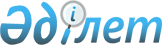 О внесении изменений в решение Приозерского городского маслихата от 26 декабря 2019 года № 36/347 "О городском бюджете на 2020 - 2022 годы"
					
			С истёкшим сроком
			
			
		
					Решение Приозерского городского маслихата Карагандинской области от 22 июля 2020 года № 40/405. Зарегистрировано Департаментом юстиции Карагандинской области 24 июля 2020 года № 5969. Прекращено действие в связи с истечением срока
      В соответствии с Бюджетным кодексом Республики Казахстан от 4 декабря 2008 года, Законом Республики Казахстан от 23 января 2001 года "О местном государственном управлении и самоуправлении в Республике Казахстан" городской маслихат РЕШИЛ:
      1. Внести в решение Приозерского городского маслихата от 26 декабря 2019 года № 36/347 "О городском бюджете на 2020-2022 годы" (зарегистрировано в Реестре государственной регистрации нормативных правовых актов за № 5640, опубликовано в газете "Приозерский вестник" № 03/647 от 17 января 2020 года, в Эталонном контрольном банке нормативных правовых актов Республики Казахстан в электронном виде от 8 января 2020 года) следующие изменения:
      1) пункт 1 изложить в новой редакции:
      "1. Утвердить городской бюджет на 2020 - 2022 годы согласно приложениям 1, 2 и 3 соответственно, в том числе на 2020 год в следующих объемах:
      1) доходы – 3616502 тысяч тенге, в том числе:
      налоговые поступления - 339988 тысяч тенге;
      неналоговые поступления - 18165 тысяч тенге;
      поступления от продажи основного капитала - 8429 тысяч тенге;
      поступления трансфертов - 3249920 тысяч тенге;
      2) затраты - 4513511 тысяч тенге;
      3) чистое бюджетное кредитование - 0 тысяч тенге, в том числе:
      бюджетные кредиты - 0 тысяч тенге;
      погашение бюджетных кредитов - 0 тысяч тенге;
      4) сальдо по операциям с финансовыми активами - 0 тысяч тенге, в том числе:
      приобретение финансовых активов - 0 тысяч тенге;
      поступления от продажи финансовых активов государства - 0 тысяч тенге;
      5) дефицит (профицит) бюджета – минус 853859 тысяч тенге;
      6) финансирование дефицита (использование профицита) бюджета - 853859 тысяч тенге, в том числе:
      поступление займов - 0 тысяч тенге;
      погашение займов - 0 тысяч тенге;
      используемые остатки бюджетных средств - 853859 тысяч тенге.";
      2) приложения 1 к указанному решению изложить в новой редакции согласно приложению к настоящему решению.
      2. Настоящее решение вводится в действие с 1 января 2020 года. Городской бюджет на 2020 год
					© 2012. РГП на ПХВ «Институт законодательства и правовой информации Республики Казахстан» Министерства юстиции Республики Казахстан
				
      Председатель сессии

У. Алмас

      Секретарь городского маслихата

Б. Сарсембеков
Приложение к решению
Приозерского городского
маслихата
от 22 июля 2020 года
№ 40/405Приложение 1 к решению XXXVI сессии
Приозерского городского маслихата
от 26 декабря 2019 года № 36/347
Категория
Категория
Категория
Категория
сумма (тысяч тенге)
Класс 
Класс 
Класс 
сумма (тысяч тенге)
Подкласс
Подкласс
сумма (тысяч тенге)
Наименование
сумма (тысяч тенге)
1
2
3
4
5
I. Доходы
3616502
1
Налоговые поступления
339988
01
Подоходный налог
146088
1
Корпоративный подоходный налог
9200
2
Индивидуальный подоходный налог
136888
03
Социальный налог
123592
1
Социальный налог
123592
04
Налоги на собственность
50786
1
Налоги на имущество
18692
3
Земельный налог
12290
4
Налог на транспортные средства
19804
05
Внутренние налоги на товары, работы и услуги
17758
2
Акцизы
1420
3
Поступления за использование природных и других ресурсов 
5225
4
Сборы за ведение предпринимательской и профессиональной деятельности
9423
5
Налог на игорный бизнес
1690
08
Обязательные платежи, взимаемые за совершение юридически значимых действий и (или) выдачу документов уполномоченными на то государственными органами или должностными лицами
1764
1
Государственная пошлина
1764
2
Неналоговые поступления
18165
01
Доходы от государственной собственности
17734
1
Поступления части чистого дохода государственных предприятий
300
5
Доходы от аренды имущества, находящегося в государственной собственности
17434
06
Прочие неналоговые поступления
431
1
Прочие неналоговые поступления
431
3
Поступления от продажи основного капитала
8429
01
Продажа государственного имущества, закрепленного за государственными учреждениями
5829
1
Продажа государственного имущества, закрепленного за государственными учреждениями
5829
03
Продажа земли и нематериальных активов
2600
1
Продажа земли
1500
2
Продажа нематериальных активов
1100
4
Поступления трансфертов
3249920
02
Трансферты из вышестоящих органов государственного управления
3249920
2
Трансферты из областного бюджета
3249920
Функциональная группа
Функциональная группа
Функциональная группа
Функциональная группа
Функциональная группа
Сумма (тысяч тенге)
Функциональная подгруппа
Функциональная подгруппа
Функциональная подгруппа
Функциональная подгруппа
Сумма (тысяч тенге)
Администратор бюджетных программ
Администратор бюджетных программ
Администратор бюджетных программ
Сумма (тысяч тенге)
Программа
Программа
Сумма (тысяч тенге)
Наименование
Сумма (тысяч тенге)
1
2
3
4
5
6
II. Затраты
4513511
01
Государственные услуги общего характера
396416
1
Представительные, исполнительные и другие органы, выполняющие общие функции государственного управления
153812
112
Аппарат маслихата района (города областного значения)
27934
001
Услуги по обеспечению деятельности маслихата района (города областного значения)
27246
003
Капитальные расходы государственного органа
688
122
Аппарат акима района (города областного значения)
125878
001
Услуги по обеспечению деятельности акима района (города областного значения)
124085
003
Капитальные расходы государственного органа
1793
2
Финансовая деятельность
24586
459
Отдел экономики и финансов района (города областного значения)
24586
003
Проведение оценки имущества в целях налогообложения
239
010
Приватизация, управление коммунальным имуществом, постприватизационная деятельность и регулирование споров, связанных с этим
24347
9
Прочие государственные услуги общего характера
218018
454
Отдел предпринимательства и сельского хозяйства района (города областного значения)
32554
001
Услуги по реализации государственной политики на местном уровне в области развития предпринимательства и сельского хозяйства
32028
007
Капитальные расходы государственного органа
526
459
Отдел экономики и финансов района (города областного значения)
43135
001
Услуги по реализации государственной политики в области формирования и развития экономической политики, государственного планирования, исполнения бюджета и управления коммунальной собственностью района (города областного значения)
42207
015
Капитальные расходы государственного органа
928
486
Отдел земельных отношений, архитектуры и градостроительства района (города областного значения)
57983
001
Услуги по реализации государственной политики в области регулирования земельных отношений, архитектуры и градостроительства на местном уровне
56108
003
Капитальные расходы государственного органа
1875
492
Отдел жилищно-коммунального хозяйства, пассажирского транспорта, автомобильных дорог и жилищной инспекции района (города областного значения)
84346
001
Услуги по реализации государственной политики на местном уровне в области жилищно-коммунального хозяйства, пассажирского транспорта, автомобильных дорог и жилищной инспекции
71994
013
Капитальные расходы государственного органа
12352
02
Оборона
3544
1
Военные нужды
1976
122
Аппарат акима района (города областного значения)
1976
005
Мероприятия в рамках исполнения всеобщей воинской обязанности
1976
2
Организация работы по чрезвычайным ситуациям
1568
122
Аппарат акима района (города областного значения)
1568
006
Предупреждение и ликвидация чрезвычайных ситуаций масштаба района (города областного значения)
1568
03
Общественный порядок, безопасность, правовая, судебная, уголовно-исполнительная деятельность
517
6
Уголовно-исполнительная система
517
451
Отдел занятости и социальных программ района (города областного значения)
517
039
Организация и осуществление социальной адаптации и реабилитации лиц, отбывших уголовные наказания
517
04
Образование
1443510
1
Дошкольное воспитание и обучение
407142
464
Отдел образования района (города областного значения)
349562
040
Реализация государственного образовательного заказа в дошкольных организациях образования
349562
467
Отдел строительства района (города областного значения)
57580
037
Строительство и реконструкция объектов дошкольного воспитания и обучения
57580
2
Начальное, основное среднее и общее среднее образование
898612
464
Отдел образования района (города областного значения)
898612
003
Общеобразовательное обучение
761606
006
Дополнительное образование для детей
137006
9
Прочие услуги в области образования
137756
464
Отдел образования района (города областного значения)
137756
001
Услуги по реализации государственной политики на местном уровне в области образования
33418
005
Приобретение и доставка учебников, учебно-методических комплексов для государственных учреждений образования района (города областного значения)
29867
012
Капитальные расходы государственного органа
1283
015
Ежемесячные выплаты денежных средств опекунам (попечителям) на содержание ребенка-сироты (детей-сирот), и ребенка (детей), оставшегося без попечения родителей
4088
022
Выплата единовременных денежных средств казахстанским гражданам, усыновившим (удочерившим) ребенка (детей)-сироту и ребенка (детей), оставшегося без попечения родителей 
196
067
Капитальные расходы подведомственных государственных учреждений и организаций
67353
068
Обеспечение повышения компьютерной грамотности населения
1551
 06
Социальная помощь и социальное обеспечение
281104
1
Социальное обеспечение
94844
451
Отдел занятости и социальных программ района (города областного значения)
82475
005
Государственная адресная социальная помощь
82475
464
Отдел образования района (города областного значения)
12369
030
Содержание ребенка (детей), переданного патронатным воспитателям
12369
2
Социальная помощь
138465
451
Отдел занятости и социальных программ района (города областного значения)
138465
002
Программа занятости
90394
006
Оказание жилищной помощи 
1852
007
Социальная помощь отдельным категориям нуждающихся граждан по решениям местных представительных органов
12745
010
Материальное обеспечение детей-инвалидов, воспитывающихся и обучающихся на дому
95
014
Оказание социальной помощи нуждающимся гражданам на дому
4620
017
Обеспечение нуждающихся инвалидов обязательными гигиеническими средствами и предоставление услуг специалистами жестового языка, индивидуальными помощниками в соответствии с индивидуальной программой реабилитации инвалида
5558
023
Обеспечение деятельности центров занятости населения
23201
9
Прочие услуги в области социальной помощи и социального обеспечения
47795
451
Отдел занятости и социальных программ района (города областного значения)
47795
001
Услуги по реализации государственной политики на местном уровне в области обеспечения занятости и реализации социальных программ для населения
35257
011
Оплата услуг по зачислению, выплате и доставке пособий и других социальных выплат
710
021
Капитальные расходы государственного органа
4341
050
Обеспечение прав и улучшение качества жизни инвалидов в Республике Казахстан 
1632
054
Размещение государственного социального заказа в неправительственных организациях
4600
067
Капитальные расходы подведомственных государственных учреждений и организаций
1255
07
Жилищно-коммунальное хозяйство
1821232
1
Жилищное хозяйство
619327
467
Отдел строительства района (города областного значения)
555330
003
Проектирование и (или) строительство, реконструкция жилья коммунального жилищного фонда
502061
004
Проектирование, развитие и (или) обустройство инженерно-коммуникационной инфраструктуры
53269
492
Отдел жилищно-коммунального хозяйства, пассажирского транспорта, автомобильных дорог и жилищной инспекции
63997
района (города областного значения)
003
Организация сохранения государственного жилищного фонда
22337
070
Возмещение платежей населения по оплате коммунальных услуг в режиме чрезвычайного положения в Республике Казахстан
23400
098
Приобретение жилья коммунального жилищного фонда
18260
2
Коммунальное хозяйство
811190
492
Отдел жилищно-коммунального хозяйства, пассажирского транспорта, автомобильных дорог и жилищной инспекции района (города областного значения)
811190
011
Обеспечение бесперебойного теплоснабжения малых городов
245299
012
Функционирование системы водоснабжения и водоотведения
242108
029
Развитие системы водоснабжения и водоотведения
323783
3
Благоустройство населенных пунктов
390715
492
Отдел жилищно-коммунального хозяйства, пассажирского транспорта, автомобильных дорог и жилищной инспекции района (города областного значения)
390715
015
Освещение улиц в населенных пунктах
14547
016
Обеспечение санитарии населенных пунктов
8489
018
Благоустройство и озеленение населенных пунктов
367679
08
Культура, спорт, туризм и информационное пространство
163318
1
Деятельность в области культуры
16544
467
Отдел строительства района (города областного значения)
6832
011
Развитие объектов культуры
6832
478
Отдел внутренней политики, культуры и развития языков района (города областного значения)
9712
009
Поддержка культурно-досуговой работы
9712
2
Спорт
32266
465
Отдел физической культуры и спорта района (города областного значения)
28982
001
Услуги по реализации государственной политики на местном уровне в сфере физической культуры и спорта
19584
004
Капитальные расходы государственного органа
171
005
Развитие массового спорта и национальных видов спорта 
2300
006
Проведение спортивных соревнований на районном (города областного значения) уровне
1526
007
Подготовка и участие членов сборных команд района (города областного значения) по различным видам спорта на областных спортивных соревнованиях
5401
467
Отдел строительства района (города областного значения)
3284
008
Развитие объектов спорта
3284
3
Информационное пространство
43879
478
Отдел внутренней политики, культуры и развития языков района (города областного значения)
43879
005
Услуги по проведению государственной информационной политики
7640
007
Функционирование районных (городских) библиотек
32515
008
Развитие государственного языка и других языков народа Казахстана
3724
9
Прочие услуги по организации культуры, спорта, туризма и информационного пространства
70629
478
Отдел внутренней политики, культуры и развития языков района (города областного значения)
70629
001
Услуги по реализации государственной политики на местном уровне в области информации, укрепления государственности и формирования социального оптимизма граждан, развития языков и культуры
39490
003
Капитальные расходы государственного органа
95
004
Реализация мероприятий в сфере молодежной политики
27956
032
Капитальные расходы подведомственных государственных учреждений и организаций
3088
09
Топливно-энергетический комплекс и недропользование
450
1
Топливо и энергетика
450
492
Отдел жилищно-коммунального хозяйства, пассажирского транспорта, автомобильных дорог и жилищной инспекции района (города областного значения)
450
019
Развитие теплоэнергетической системы
450
10
Сельское, водное, лесное, рыбное хозяйство, особо охраняемые природные территории, охрана окружающей среды и животного мира, земельные отношения
16707
1
Сельское хозяйство
16707
473
Отдел ветеринарии района (города областного значения)
16707
001
Услуги по реализации государственной политики на местном уровне в сфере ветеринарии
11503
005
Обеспечение функционирования скотомогильников (биотермических ям)
308
007
Организация отлова и уничтожения бродячих собак и кошек
1258
010
Проведение мероприятий по идентификации сельскохозяйственных животных
762
011
Проведение противоэпизоотических мероприятий
2316
032
Капитальные расходы подведомственных государственных учреждений и организаций
560
11
Промышленность, архитектурная, градостроительная и строительная деятельность
21881
2
Архитектурная, градостроительная и строительная деятельность
21881
467
Отдел строительства района (города областного значения)
21881
001
Услуги по реализации государственной политики на местном уровне в области строительства
21274
017
Капитальные расходы государственного органа
607
12
Транспорт и коммуникации
322065
1
Автомобильный транспорт
315701
492
Отдел жилищно-коммунального хозяйства, пассажирского транспорта, автомобильных дорог и жилищной инспекции района (города областного значения)
315701
020
Развитие транспортной инфраструктуры
215973
023
Обеспечение функционирования автомобильных дорог
28728
045
Капитальный и средний ремонт автомобильных дорог районного значения и улиц населенных пунктов
71000
9
Прочие услуги в сфере транспорта и коммуникаций
6364
492
Отдел жилищно-коммунального хозяйства, пассажирского транспорта, автомобильных дорог и жилищной инспекции района (города областного значения)
6364
037
Субсидирование пассажирских перевозок по социально значимым городским (сельским), пригородным и внутрирайонным сообщениям
6364
13
Прочие
20396
3
Поддержка предпринимательской деятельности и защита конкуренции
0
454
Отдел предпринимательства и сельского хозяйства района (города областного значения)
0
006
Поддержка предпринимательской деятельности
0
9
Прочие
20396
459
Отдел экономики и финансов района (города областного значения)
20396
012
Резерв местного исполнительного органа района (города областного значения)
20396
15
Трансферты
22371
1
Трансферты
22371
459
Отдел экономики и финансов района (города областного значения)
22371
006
Возврат неиспользованных (недоиспользованных) целевых трансфертов
858
024
Целевые текущие трансферты из нижестоящего бюджета на компенсацию потерь вышестоящего бюджета в связи с изменением законодательства
10121
054
Возврат сумм неиспользованных (недоиспользованных) целевых трансфертов, выделенных из республиканского бюджета за счет целевого трансферта из Национального фонда Республики Казахстан
11392
III. Чистое бюджетное кредитование
0
Категория
Категория
Категория
Категория
Сумма (тысяч тенге)
Класс
Класс
Класс
Сумма (тысяч тенге)
Подкласс
Подкласс
Сумма (тысяч тенге)
Наименование
Сумма (тысяч тенге)
1
2
3
4
5
Погашение бюджетных кредитов
0
Функциональная группа
Функциональная группа
Функциональная группа
Функциональная группа
Функциональная группа
Сумма (тысяч тенге)
Функциональная подгруппа
Функциональная подгруппа
Функциональная подгруппа
Функциональная подгруппа
Сумма (тысяч тенге)
Администратор бюджетных программ
Администратор бюджетных программ
Администратор бюджетных программ
Сумма (тысяч тенге)
Программа
Программа
Сумма (тысяч тенге)
Наименование
Сумма (тысяч тенге)
1
2
3
4
5
6
IV. Сальдо по операциям с финансовыми активами
0
Приобретение финансовых активов
0
Категория
Категория
Категория
Категория
Сумма (тысяч тенге)
Класс
Класс
Класс
Сумма (тысяч тенге)
Подкласс
Подкласс
Сумма (тысяч тенге)
Наименование
Сумма (тысяч тенге)
1
2
3
4
5
6
Поступление от продажи финансовых активов государства
0
01
Поступления от продажи финансовых активов государства
0
1
Поступления от продажи финансовых активов внутри страны
0
Наименование
Сумма (тысяч тенге)
1
2
V. Дефицит (профицит) бюджета
-853859
VI. Финансирование дефицита (использование профицита) бюджета
853859